SOLICITUD TARIFA PARA AGENTE DE VIAJESFecha y Barco SolicitadoDatos agente de viajes:Datos acompañante:** Todos los campos deben de ser llenados.Favor de enviar este formulario al correo de Sales Support latamsalesupport@rccl.com de Royal Caribbean International cuando lo complete.Fecha de navegación (DD/MM/AA)Barco seleccionadoNombre NacionalidadFecha de nacimiento (DD/MM/AA)SexoEmailNombre NacionalidadFecha de nacimiento (DD/MM/AA)SexoTick / CheckPreferencia de horario de comidaPRIMER TURNOSEGUNDO TURNOTURNO ABIERTOTick / CheckEstatus vacunaciónVACUNADONO VACUNADO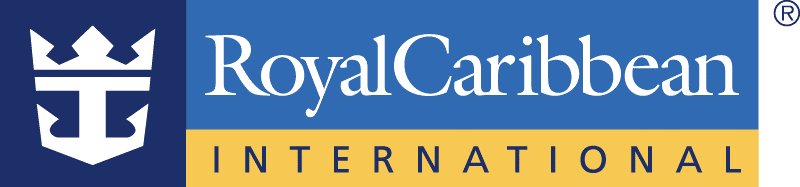 